КАРАР                                                                               РЕШЕНИЕОб исполнении бюджета  сельского поселения Мичуринский сельсовет  муниципального района Шаранский район  Республики Башкортостан  за  2018 год и  1 квартал 2019 года         Заслушав информацию  председателя  комиссии по вопросам экономики, финансам, бюджету и налоговой политике  Соколова П.Л. «Об исполнении бюджета сельского поселения Мичуринский сельсовет за 2018 год и  1 квартал 2019 года и на основании п.6 ст.52 Федерального закона «Об общих принципах организации местного самоуправления в Российской Федерации» Совет сельского поселения Мичуринский сельсовет муниципального района Шаранский район Республики Башкортостан решил:1. Информацию «Об исполнении бюджета сельского поселения Мичуринский сельсовет муниципального района Шаранский район Республики Башкортостан за 2018 год и 1 квартал 2019 года» принять к сведению. 2. Администрации сельского поселения Мичуринский сельсовет:- принять дополнительные меры по увеличению доходной части бюджета сельского поселения Мичуринский сельсовет;- более эффективно проводить работу по недоимкам в бюджет  сельского поселения Мичуринский сельсовет;- своевременно доводить до налогоплательщиков обо всех изменениях налогооблагаемой базы и ставках налога.3. Обнародовать данное решение  на информационном стенде в здании администрации сельского поселения и на официальном сайте сельского поселения. 4. Контроль за исполнением данного решения возложить на постоянную комиссию по вопросам экономики, финансам, бюджету и налоговой политике.Глава сельского поселения                                                       В.Н.Корочкинс.Мичуринск17.05.2019№32/279Башҡортостан РеспубликаһыШаран районымуниципаль районыныңМичурин ауыл Советыауыл  биләмәһе Советы452638, Мичурин ауылы,тел.(34769) 2-44-48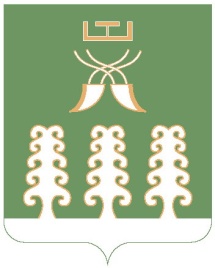 Республика Башкортостанмуниципальный районШаранский районСовет сельского поселенияМичуринский сельсовет452638, с.Мичуринск,тел.(34769) 2-44-48